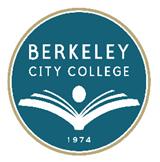 FACILITIES COMMITTEEAGENDAFriday, October 13, 201712:15 pm – 1:30 pmRoom:  451AMembership: 
Administrator			Classified 	Shirley Slaughter			Ramona Butler	Jason Cifra		              Johnny Dong				Natalia Fedorova
				Jasmine Martinez	Faculty			Vincent Koo	Heather Dodge			Lynn Massey	Sam Gillette			John Pang	Windy Franklin			Cynthia Reese
				Roger Toliver
				Benny Aranda	ASBCC			Recorder				Joanna Louie	Approve AgendaReview & Approval of 9/15/17 MinutesAccreditation Mid-Term Report – Rowena TomanengReview of Scheduled Maintenance Projects – Shirley SlaughterDevelop Committee Goals for FY17-18 – Shirley SlaughterOtherAdjourn